Загальна інформаціяТип дисципліни – обов’язкова	Мова викладання – українськаНавчальна дисципліна викладається на першому курсі у першому семестрі: курс 1 – семестр 1, заочна форма: на першому курсі у першому семестрі: курс 1 – семестр 1.Кількість кредитів – 5, годин –150 (разом за ДтаПМ – укр. та ДтаПМ – іноз.) За кожний курс з дисципліни ДтаПМ окремо: ДтаПМ (англ.мова) 2,666667 кредитів, 78 годин. ДтаПМ (укр.мова) 2,333333 кредитів, 72 годин.2. Анотація навчальної дисципліниДисципліна «Ділова та професійна мова» є інтегрованим курсом, під час вивчення якого відбувається формування всіх навичок мовленнєвої діяльності – читання, аудіювання, письма та говоріння, але особлива увага приділяється діловому та професійному фаховому спілкуванню іноземною та рідною мовами.3. Мета навчальної дисципліниМетою викладання навчальної дисципліни «Ділова та професійна мова» є формування у здобувачів вищої освіти професійних іншомовних компетенцій, що сприятимуть їхньому ефективному функціонуванню в полікультурному навчальному і професійному середовищі та стануть запорукою конкурентоспроможності на сучасному ринку праці.В результаті вивчення курсу «Ділова та професійна мова» магістри повиннізнати:- граматичні структури, що є необхідними для гнучкого вираження відповідних функцій та понять, а також для розуміння широкого кола текстів в академічній та професійній сферах;- правила українського синтаксису,- володіти широким діапазоном словникового запасу (у тому числі термінології), що є необхідним в академічній та професійній сферах;вміти:- реагувати на основні ідеї і розпізнавати суттєво важливу інформацію під час детальних обговорень, дискусій, офіційних перемовин, лекцій, бесід, що пов’язані з навчанням та професією;- виступати з підготовленими індивідуальними презентаціями щодо широкого кола тем академічного та професійного спрямування;- розуміти автентичні тексти, пов’язані з навчанням та спеціальністю, з підручників, газет, популярних і спеціалізованих журналів та інтернетних джерел;- писати деталізовані завдання, документи та звіти, пов’язані з навчанням та спеціальністю.4. Програмні компетентності та результати навчання за дисципліною5. Зміст навчальної дисципліни6. Система оцінювання та вимогиВиди контролю: поточний, підсумковий – екзамен..Нарахування балів Інформаційні ресурси7. Політика навчальної дисципліниПолітика всіх навчальних дисциплін в ОНТУ є уніфікованою та визначена з урахуванням законодавства України, вимог ISO 9001:2015, «Кодекс академічної доброчесності Одеського національного технологічного університету» та «Положення про організацію освітнього процесу».Викладач		/ПІДПИСАНО/    Ярослава МАШАРОВА		    	          підписЗавідувач кафедри	/ПІДПИСАНО/    Марина ЯКОВЛЄВА				підпис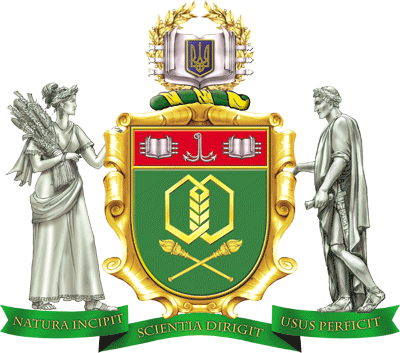 Силабус навчальної дисципліниДІЛОВА ТА ПРОФЕСІЙНА МОВАСтупінь вищої освіти: МагістрСпеціальність: 142 «Енергетичне машинобудування» Освітньо-професійна програма: Холодильні машини та установки Викладач: Машарова Ярослава Василівна, доцент кафедри української та іноземної філології, кандидат філологічних наук, доцентСилабус навчальної дисципліниДІЛОВА ТА ПРОФЕСІЙНА МОВАСтупінь вищої освіти: МагістрСпеціальність: 142 «Енергетичне машинобудування» Освітньо-професійна програма: Холодильні машини та установки Викладач: Машарова Ярослава Василівна, доцент кафедри української та іноземної філології, кандидат філологічних наук, доцентСилабус навчальної дисципліниДІЛОВА ТА ПРОФЕСІЙНА МОВАСтупінь вищої освіти: МагістрСпеціальність: 142 «Енергетичне машинобудування» Освітньо-професійна програма: Холодильні машини та установки Викладач: Машарова Ярослава Василівна, доцент кафедри української та іноземної філології, кандидат філологічних наук, доцентКафедра:української та іноземної філологіїукраїнської та іноземної філологіїПрофайл викладача:Профайл викладача:Контактна інформація:Контактна інформація:   е-mail: jasa31113@gmail.com        067 751 44 77Аудиторні заняття, годин:всьоголекціїлекціїпрактичніденна24121212заочна12448Самостійна робота, годинДенна - 50Денна - 50Заочна - 60Заочна - 60Розклад занять